                                                                         проект МНПА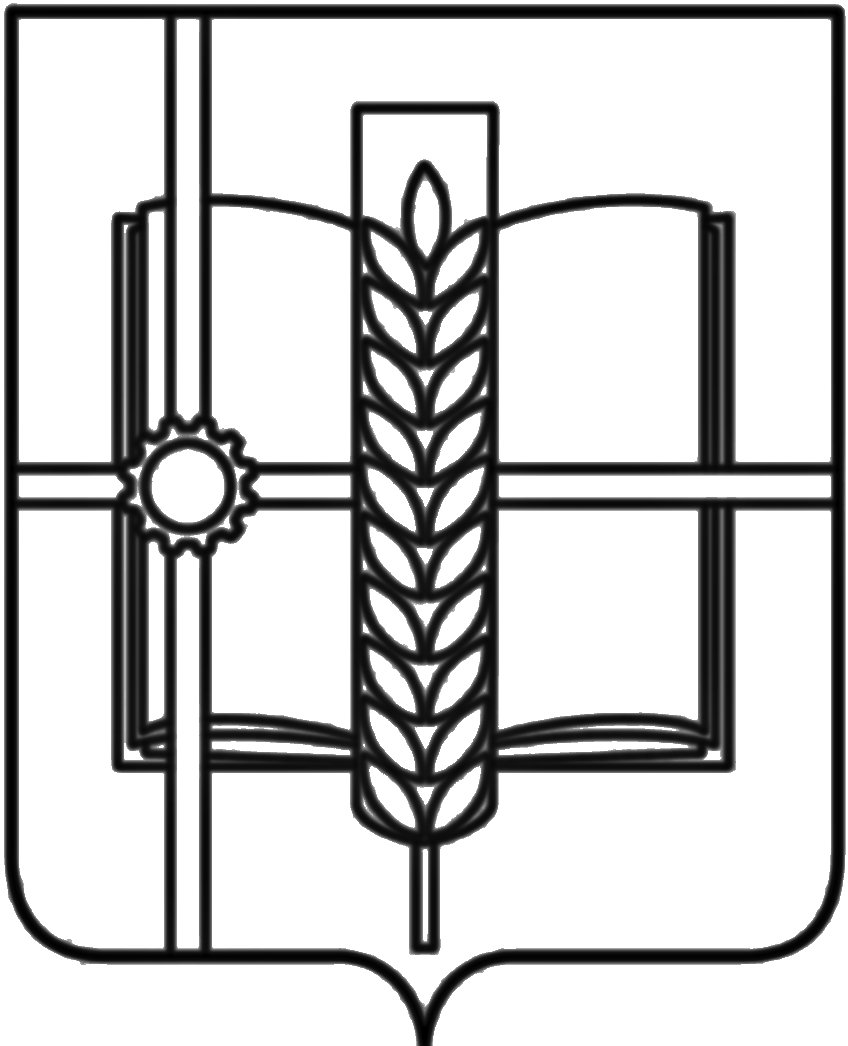 РОССИЙСКАЯ ФЕДЕРАЦИЯРОСТОВСКАЯ ОБЛАСТЬЗЕРНОГРАДСКИЙ РАЙОНМУНИЦИПАЛЬНОЕ ОБРАЗОВАНИЕ«Зерноградское городское поселение»АДМИНИСТРАЦИЯ ЗЕРНОГРАДСКОГО ГОРОДСКОГО ПОСЕЛЕНИЯПОСТАНОВЛЕНИЕот «___» _______ 2021 № ___         г. ЗерноградО внесении изменения в Устав муниципального казенного учреждения Зерноградского городского поселения «Управление жилищно-коммунального хозяйства, архитектуры, имущественных отношений, гражданской обороны и чрезвычайных ситуаций»      Руководствуясь подпунктом 5.4.1 пункта 5.4, пунктом 8.1 Устава муниципального казенного учреждения Зерноградского городского поселения «Управление жилищно-коммунального хозяйства, архитектуры, имущественных отношений, гражданской обороны и чрезвычайных ситуаций», рассмотрев предупреждение об изменении акта, который содержит признаки нарушения антимонопольного законодательства и о принятии мер по устранению последствий такого нарушения, выданное Управлением Федеральной антимонопольной службы по Ростовской области (исх. № 28341/04 от 18.11.2021 г.), Администрация Зерноградского городского поселения постановляет:  1. Внести в Устав муниципального казенного учреждения Зерноградского городского поселения «Управление жилищно-коммунального хозяйства, архитектуры, имущественных отношений, гражданской обороны и чрезвычайных ситуаций», утвержденный постановлением Администрации Зерноградского городского поселения от 27.09.2016 № 1043 «О создании муниципального казенного учреждения Зерноградского городского поселения «Управление жилищно-коммунального хозяйства, архитектуры, имущественных отношений, гражданской обороны и чрезвычайных ситуаций» следующие изменения:1.1. В статье 2 пункта 2.7 слова « организации ритуальных услуг » исключить. 2.  Постановление Администрации Зерноградского городского поселения от 10.11.2020 № 831 « О наделении муниципального казенного учреждения Зерноградского городского поселения « Управление ЖКХ, архитектуры, имущественных отношений, ГО и ЧС» статусом специализированной службы по вопросам похоронного дела на территории Зерноградского городского   поселения» - считать утратившим силу.            3. Опубликовать настоящее постановление в печатном средстве массовой информации Зерноградского городского поселения « Зерноград официальный» и разместить на официальном сайте Администрации Зерноградского городского поселения в информационно-телекоммуни-кационной сети « Интернет».          4.Контроль за выполнением настоящего постановления возложить  на директора МКУ Зерноградского городского поселения « Управление ЖКХ, архитектуры, имущественных отношений, ГО и ЧС» Любимова А.В.Временно исполняющий обязанностиглавы Администрации Зерноградскогогородского поселения                                                           В.А. Роньшин 